Task 2 - Choose the correct homophone to put in each sentence.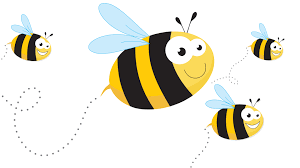 Choose 5 of these homophones and put them each in a sentence using a conjunction below.WALT to spell homophones correctlyWALT to spell homophones correctlyWALT to spell homophones correctlyWALT to spell homophones correctlyClueHomophoneClueHomophone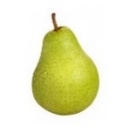 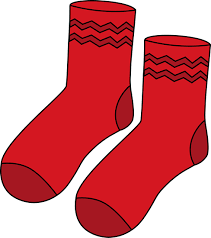 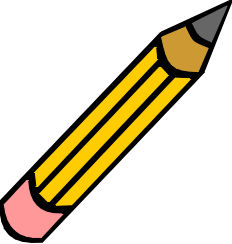 Opposite of left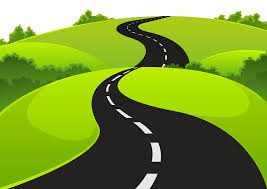 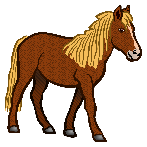 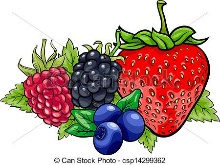 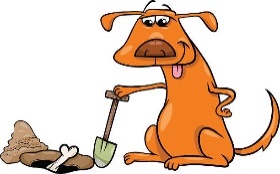 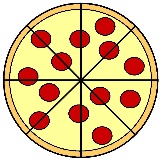 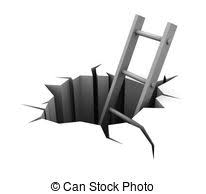 Opposite of war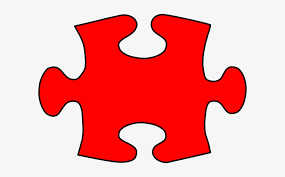 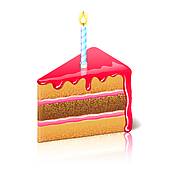 piecerodepeaceberryrightroadburypearwritepairnightknightLast _______, I watched TV.nightknightThe ____ wore shining armour.writerightI like to _____ stories.writeright_____Correct!blueblewThe sky is ______.blueblewThe wolf ____ the house down.theretheirI am going over _____.theretheir____ clothes are dirty.threwthroughI ______ the ball to my friend.threwthroughShe walked ______ the door.redreadI ______ a book in bed.redreadI coloured the heart in ______.